Podstawy Obrazowania Medycznego - Instrukcja Przygotowania OpracowaniaImię i nazwiskoKierunek i rok studiów, Nr indeksu, EmailWstępPodana instrukcja zawiera podstawowe informacje o przygotowaniu opracowania dla zaliczenia kursu “Podstawy Obrazowania Medycznego”. Opracowanie powinno zostać przygotowane całkowicie w języku polskim. Dotyczy to także opisów i oznaczeń rysunków i tabel.Ostateczną wersję tekstu należy złożyć w sekretariacie Zakładu Biofizyki najpóźniej do końca zimowej/letniej sesji egzaminacyjnej. Proszę pamiętać o podpisaniu opracowania na końcu tekstu. Ocena opracowania zostanie umieszczona w systemie USOS. W przypadku konieczności poprawy, Autor opracowania otrzyma informacje na podany adres emaliowy.Opis Przygotowania TekstuTekst należy przygotować zgodnie z niżej podanymi regułami. Inna forma opracowania nie będzie akceptowana. W przygotowaniu opracowania można korzystać z poniższej instrukcji jako szablonu kopiując wcześniej przygotowany tekst.Maksymalna długość opracowania wynosi 8 stron. Dłuższe opracowania będą zwracane do poprawy. Podana długość tekstu obejmuje rysunki i tabele oraz spis literatury. Tekst powinien zostać podzielony na 4 części (Wstęp, Opis tematu, Wnioski, Literatura). Poszczególne części opracowania są numerowane z wykorzystaniem cyfr rzymskich a ich tytuły powinny zostać pisane dużymi literami. Proszę stosować czcionkę Times New Roman o wymiarze 11 p. i pojedyncze odstępy w przygotowaniu tekstu. Pełny wykaz rozmiarów i stylu fontów, które należy stosować w tekście podano w Tabeli 1. Tabela  1. Wykaz obowiązujących w opracowaniu wielkości i stylu fontów.Wstęp powinien zawierać krótką informację do rozwiązania jakich problemów klinicznych dana metoda diagnostyki obrazowej jest stosowana i ewentualne wyszczególnienie metod alternatywnych stosowanych w praktyce klinicznej.Opis metody musi zawierać zwięzłą informację o jej podstawach biofizycznych, 1-2 przykłady zastosowań ze szczególnym podkreśleniem istotności wyników badania w planowaniu postępowania terapeutycznego oraz informacje o ewentualnej szkodliwości badania dla pacjenta jak i personelu wykonującego badanie. W opisie można umieścić, zgodnie z podanymi niżej regułami tabelę, rysunki i wzory matematyczne.Tabela musi być umieszczona w tekście możliwie najbliżej pierwszego odwołania. Tabele należy numerować kolejno stosując cyfry arabskie. Każda tabela musi zawierać opis informujący o jej zawartości. Odwołanie do tabeli w tekście następuje przez użycie sformułowania Tabela X, gdzie X oznacza kolejny numer tabeli. Proszę pamiętać, że tabela powinna zawierać wyłącznie dane alfanumeryczne bez żadnych elementów graficznych.Rysunki umieszczamy w tekście możliwie najbliżej pierwszego odwołania. Pod pojęciem rysunek rozumie się dowolną formę graficznej prezentacji wyników (rycina, fotografia). Rysunki numerujemy kolejno stosując cyfry arabskie. Każdy rysunek musi zawierać legendę, która rozpoczyna się od „Rys. X.”, gdzie X oznacza kolejny numer rysunku. Proszę pamiętać o opisie wszystkich występujących na rysunku symboli. Maksymalny wymiar rysunku jest jedynie limitowany wymiarem strony. Możliwy jest podział rysunku na kilka części (A, B, C, …). Dopuszczone jest użycie zarówno kolorowych jak i czarno-białych rysunków. Odwołanie do rysunku w tekście następuje przez użycie sformułowania Rys. X, gdzie X oznacza kolejny numer rysunku.Rys. 1. Przykładowy rysunek umieszczony w tekście opracowania – brak opisu merytorycznego.Równania umieszczone w tekście należy numerować kolejno stosując cyfry arabskie w nawiasach po prawej stronie równania. Należy pamiętać o zdefiniowaniu wszystkich występujących w równaniu zmiennych bezpośrednio przed lub po wystąpieniu równania w teście.		A + B = C					(1)W przypadku rozbudowanej formy równania i wystąpienia symboli matematycznych można wykorzystać edytor równań i wkleić do tekstu opracowania przygotowane wcześniej równanie. Do równań należy odwołać się w tekście podając numer równania w nawiasie.WnioskiPowinny zawierać opinie Autora o użyteczności opisanej metody diagnostyki obrazowej i jej ewentualnych ograniczeniach w zastosowaniach klinicznych. LITERATURAWykaz literatury należy przygotować zgodnie z podanymi wzorami. Należy podać jedynie pozycje cytowane w tekście opracowania. Cytowanie literatury w tekście opracowania powinno być wykonane przez kolejne cyfry arabskie w nawiasach kwadratowych i w spisie literatury na końcu tekstu zgodnie z wcześniej zastosowaną numeracją. Poniżej podano sposób cytowania artykułów w czasopismach [1], książek [2], artykułów dostępnych w formie elektronicznej (Digital Object Identifier – DOI) [3], materiałów konferencyjnych [4] i materiałów elektronicznych [5].Smith J, Jones M Jr, Houghton L et al. (1999) Future of health insurance. N Engl J Med 965:325–329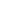 South J, Blass B (2001) The future of modern genomics. Blackwell, LondonSmith J, Jones M Jr, Houghton L et al (1999) Future of health insurance. N Engl J Med 965:325–329 DOI 10.10007/s002149800025Lock I, Jerov M, Scovith S (2003) Future of modeling and simulation, IFMBE Proc. vol. 4, World Congress on Med. Phys. & Biomed. Eng., Sydney, Australia, 2003, pp 789–792http://www.ifmbe.orgData i podpis: ……………………………………………………………….Składowa tekstuWymiar fontuStyl fontuTytuł14BoldAutor11NormalnyAutor info11NormalnyTekst 11NormalnyTytuł rozdziału11Normalny/duże literyLegenda tabeli 10NormalnyOpis rysunku10Normalny Równania10Normalny/duże literyLiteratura10Normalny